СЕВЕРО-ЗАПАДНОЕ ОТДЕЛЕНИЕ РОССИЙСКОЙ АКАДЕМИИ ОБРАЗОВАНИЯИННОВАЦИОННЫЙ ИНСТИТУТ ПРОДУКТИВНОГО ОБУЧЕНИЯООО «ЦЕНТР ПРОДУКТИВНОГО ОБУЧЕНИЯ» 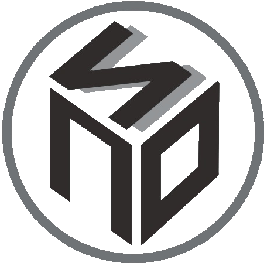 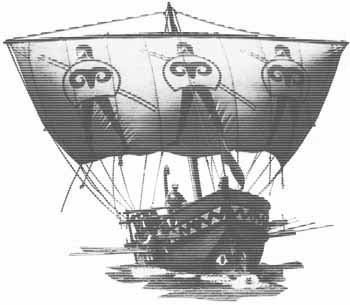 ЗОЛОТОЕ РУНОигровой конкурс по истории мировой художественной культурыРуководителям оргкомитетовигрового конкурса «Золотое Руно»ИНФОРМАЦИОННОЕ ПИСЬМОУважаемые коллеги!20-24 февраля 2015 года, будет проводиться игровой конкурс по истории мировой художественной культуры «Золотое руно». Образовательные организации Челябинской области уже семь лет участвуют в этом конкурсе.Конкурс является одним из проектов программы «Продуктивные игровые конкурсы», входящей в план координационной деятельности Инновационного института продуктивного обучения Северо-Западного отделения Российской академии образования. Программа ориентирована на развитие школьников в рамках внеурочной деятельности и обогащение учебной среды. Участие в продуктивных игровых конкурсах способствует формированию аналитических умений и систематизации и закреплению знаний, расширению информационной среды, поиску новых способов достижения результата, вследствие чего у школьников повышается мотивация, в том числе и к изучению отдельных предметов, развиваются познавательная активность и индивидуальные способности.Важнейшая особенность конкурса «Золотое руно» – семейный формат, который предполагает решение вопросов участниками у себя дома в выходные дни. Во время выполнения заданий можно пользоваться различными источниками информации (в том числе опубликованными в Интернете), а также обращаться за помощью к родственникам и друзьям. Содержания конкурса ориентировано не столько на память и знания, полученные в рамках изучения школьной программы, сколько на умение участников работать с новой информацией, производить поиск данных, сравнивать, анализировать. Конкурсные задания могут показаться очень сложными, особенно тем, кто участвует впервые, что иногда вызывает негативную реакцию у школьников и их родителей. Чтобы этого не произошло, к конкурсу необходимо подготовиться – заранее изучить материалы по теме конкурса и подобрать соответствующую литературу, а также ознакомиться с заданиями уже прошедших конкурсов на сайте runodog.ru. Основу содержания конкурса «Золотое руно» составляют наиболее значимые исторические события, биографии выдающихся личностей, достижения в области художественной культуры. Тема конкурса в этом году – «Эпоха Возрождения», задания будут охватывать разнообразные аспекты этого культурно-исторического периода в Европе. Конкурсные задания выдаются на дом в пятницу 20 февраля и собираются в школе во вторник 24 февраля. Задания составлены для 4-х возрастных групп: 3-4, 5-6, 7-8 и 9-11 классы и состоят из 60 вопросов, разделенных на тематические блоки.Регистрационный взнос составляет 55 рублей с каждого участника.  До 19 января 2015 года необходимо отправить заявку от территории по адресу: dmitrieva_103@mail.ru. Организатором конкурса в Челябинской области является Гильдия школьных учителей. По вопросам участия в конкурсе обращаться к Дмитриевой Людмиле Анатольевне, контактный телефон 89058363254.Заявка на участие в Конкурсе должна быть оформлена в виде сводной ведомости. Ниже приведен образец заявки.МОУ СОШ № _________района (города)Организаторы конкурса3 кл.4 кл5 кл.6 кл.7 кл.8 кл.9 кл.10 кл.11 кл.